Секция № 7.План работы методической секции учителей истории, обществознания, ИГА, ОРКСЭ.Тема: «Модернизация муниципальной системы образования: день сегодняшний, среднесрочная и долгосрочная перспективы»Место проведения: кабинет №  11  (II  этаж).Руководитель РМО: Угачева Клара Борисовна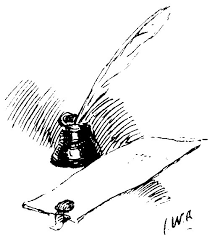 №Наименование мероприятияОтветственный1.- Приветствие. План  работы секции.Угачева Клара БорисовнаМОУ «Турочакская СОШ»;2.Коррекция синдрома профессионального  выгорания. Психологический тренинг. Мерова Ирина СеменовнаМОУ «Иогачская СОШ»;3.Концепция нового учебно-методического комплекса по Отечественной истории.Бильда Светлана ЮрьевнаМОУ «Турочакская СОШ»4.Учебники истории России,  которые прошли научную историко-культурную экспертизу.Электронные учебники.Борбуева Лидия Владимировна«Тулойская ООШ»5.Обоснованность выбора  УМК на 2015-2016 уч.г. Каждый  педагог,  который будет преподавать в 2015-2016 уч.г. в  5 классах.6.Родной край в историческом ракурсе. Вопросы исторического краеведения.Угачева Клара БорисовнаМОУ «Турочакская СОШ»;Ульчиекова Ольга ПетровнаМОУ «Турочакская СОШ»;7.Mimio – как средство творческого процесса познания.Черлояков Иван ГеннадьевичМОУ «Тондошенская ООШ»8.Работа РМО: Анализ  и  план работы  МО на 2015-2016 уч.г.  Угачева Клара БорисовнаМОУ «Турочакская СОШ»;9.РазноеМиллер Надежда ВалентиновнаМОУ «Дмитриевская  СОШ»